2013 JUNE AGRICULTURAL SURVEY AREA SCREENING - Version B2013 JUNE AGRICULTURAL SURVEY AREA SCREENING - Version B2013 JUNE AGRICULTURAL SURVEY AREA SCREENING - Version B2013 JUNE AGRICULTURAL SURVEY AREA SCREENING - Version B2013 JUNE AGRICULTURAL SURVEY AREA SCREENING - Version BOMB No. 0535-0213  Approval Expires: 3/31/2014Project Code: 124   QID: 122899SMetaKey: 2899OMB No. 0535-0213  Approval Expires: 3/31/2014Project Code: 124   QID: 122899SMetaKey: 2899OMB No. 0535-0213  Approval Expires: 3/31/2014Project Code: 124   QID: 122899SMetaKey: 2899OMB No. 0535-0213  Approval Expires: 3/31/2014Project Code: 124   QID: 122899SMetaKey: 2899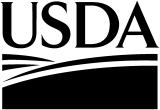 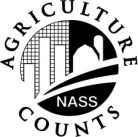 NATIONALAGRICULTURALSTATISTICSSERVICEU.S. Department of AgricultureRm. 5030, South Building1400 Independence Ave., S.W.Washington,  D.C.  20250-2000Phone: 1-800-727-9540Fax: 202-690-2090Email: nass@nass.usda.govU.S. Department of AgricultureRm. 5030, South Building1400 Independence Ave., S.W.Washington,  D.C.  20250-2000Phone: 1-800-727-9540Fax: 202-690-2090Email: nass@nass.usda.govU.S. Department of AgricultureRm. 5030, South Building1400 Independence Ave., S.W.Washington,  D.C.  20250-2000Phone: 1-800-727-9540Fax: 202-690-2090Email: nass@nass.usda.govU.S. Department of AgricultureRm. 5030, South Building1400 Independence Ave., S.W.Washington,  D.C.  20250-2000Phone: 1-800-727-9540Fax: 202-690-2090Email: nass@nass.usda.govU.S. Department of AgricultureRm. 5030, South Building1400 Independence Ave., S.W.Washington,  D.C.  20250-2000Phone: 1-800-727-9540Fax: 202-690-2090Email: nass@nass.usda.govU.S. Department of AgricultureRm. 5030, South Building1400 Independence Ave., S.W.Washington,  D.C.  20250-2000Phone: 1-800-727-9540Fax: 202-690-2090Email: nass@nass.usda.govU.S. Department of AgricultureRm. 5030, South Building1400 Independence Ave., S.W.Washington,  D.C.  20250-2000Phone: 1-800-727-9540Fax: 202-690-2090Email: nass@nass.usda.govU.S. Department of AgricultureRm. 5030, South Building1400 Independence Ave., S.W.Washington,  D.C.  20250-2000Phone: 1-800-727-9540Fax: 202-690-2090Email: nass@nass.usda.govU.S. Department of AgricultureRm. 5030, South Building1400 Independence Ave., S.W.Washington,  D.C.  20250-2000Phone: 1-800-727-9540Fax: 202-690-2090Email: nass@nass.usda.govU.S. Department of AgricultureRm. 5030, South Building1400 Independence Ave., S.W.Washington,  D.C.  20250-2000Phone: 1-800-727-9540Fax: 202-690-2090Email: nass@nass.usda.govU.S. Department of AgricultureRm. 5030, South Building1400 Independence Ave., S.W.Washington,  D.C.  20250-2000Phone: 1-800-727-9540Fax: 202-690-2090Email: nass@nass.usda.govU.S. Department of AgricultureRm. 5030, South Building1400 Independence Ave., S.W.Washington,  D.C.  20250-2000Phone: 1-800-727-9540Fax: 202-690-2090Email: nass@nass.usda.govStateStateStratumStratumSegmentSegmentSegmentSegmentSegmentPart________of______________ ______ ______ ___ ___ ______ ___ ___ ___000___ ___ ___ ___ ___ ___000___ ___ ___ ___ ___ ___000___ ___ ___ ___ ___ ___000___ ___ ___ ___ ___ ___000___ ___ ___ ___ ___ ___County __________________________County __________________________County __________________________County __________________________INTRODUCTION[Introduce yourself and ask for the operator.  Rephrase in your own words.][Introduce yourself and ask for the operator.  Rephrase in your own words.][Introduce yourself and ask for the operator.  Rephrase in your own words.]I am working on the June Agricultural Survey.  This is a national survey where agricultural producers
are asked to provide information on crops and livestock.I am working on the June Agricultural Survey.  This is a national survey where agricultural producers
are asked to provide information on crops and livestock.I am working on the June Agricultural Survey.  This is a national survey where agricultural producers
are asked to provide information on crops and livestock.The information you provide will be used for statistical purposes only. In accordance with the Confidential Information Protection provisions of Title V, Subtitle A, Public Law 107-347 and other applicable Federal laws, your responses will be kept confidential and will not be disclosed in identifiable form to anyone other than employees or agents. By law, every employee and agent has taken an oath and is subject to a jail term, a fine, or both if he or she willfully discloses ANY identifiable information about you or your operation.  Response is voluntary.The information you provide will be used for statistical purposes only. In accordance with the Confidential Information Protection provisions of Title V, Subtitle A, Public Law 107-347 and other applicable Federal laws, your responses will be kept confidential and will not be disclosed in identifiable form to anyone other than employees or agents. By law, every employee and agent has taken an oath and is subject to a jail term, a fine, or both if he or she willfully discloses ANY identifiable information about you or your operation.  Response is voluntary.The information you provide will be used for statistical purposes only. In accordance with the Confidential Information Protection provisions of Title V, Subtitle A, Public Law 107-347 and other applicable Federal laws, your responses will be kept confidential and will not be disclosed in identifiable form to anyone other than employees or agents. By law, every employee and agent has taken an oath and is subject to a jail term, a fine, or both if he or she willfully discloses ANY identifiable information about you or your operation.  Response is voluntary.The area of land shown on this photo (map) has been selected for this survey.The area of land shown on this photo (map) has been selected for this survey.The area of land shown on this photo (map) has been selected for this survey.[Show respondent photo or map.  Point out segment boundaries, houses and other identifying
landmarks to help the respondent become familiar with the segment.][Show respondent photo or map.  Point out segment boundaries, houses and other identifying
landmarks to help the respondent become familiar with the segment.][Show respondent photo or map.  Point out segment boundaries, houses and other identifying
landmarks to help the respondent become familiar with the segment.]1.	On June 1, did you operate land inside these red lines?1.	On June 1, did you operate land inside these red lines?1.	On June 1, did you operate land inside these red lines? Yes - [Continue with item 2.] No - [Determine who are the tract operators inside the segment.
		Thank respondent and conclude interview.] Yes - [Continue with item 2.] No - [Determine who are the tract operators inside the segment.
		Thank respondent and conclude interview.] Yes - [Continue with item 2.] No - [Determine who are the tract operators inside the segment.
		Thank respondent and conclude interview.]2.	What were the boundaries of land operated inside these red lines?2.	What were the boundaries of land operated inside these red lines?2.	What were the boundaries of land operated inside these red lines?[Verify or draw tract boundaries in blue, then continue with item 3.][Verify or draw tract boundaries in blue, then continue with item 3.][Verify or draw tract boundaries in blue, then continue with item 3.]3.	Was any of this land (inside these blue lines) operated by someone else? Yes - [Correct boundaries, then continue with page 2.] No - [Continue with page 2.]B556891011TRACTLETTERLine 1 – Full Name (First, Middle, Last)Line 2 – Mailing AddressLine 3 – City, State, ZIP CodeLine 4 – Telephone NumberOn the totalacres operated on June 1, have there been or will there be any crops grown, hay cut, livestock, poultry or aquaculture raised this year?On the total acres operated on June 1, have you sold or will you sell agricultural products or receive government payments this year?On the total acres operated on June 1, are any crops now in storageor will there be any crops stored before  June 1, 2014?Has this operation owned or raised anyhogs or pigs in the past 12 months, or does it expect to own or raise any this year?Has this operation owned or raised anyhogs or pigs in the past 12 months, or does it expect to own or raise any this year?Name: _________________________________________________________Address: _____________________________________________________________________________________________________________________Phone: (_______) ________-_______________________________________ Yes – Go to Questionnaire DK – Go to Questionnaire No Yes – Go to Questionnaire DK – Go to Questionnaire No Yes – Go to Questionnaire DK – Go to Questionnaire No Yes – Go to Questionnaire DK – Go to Questionnaire No Yes – Go to Questionnaire DK – Go to Questionnaire NoName: _________________________________________________________Address: _____________________________________________________________________________________________________________________Phone: (_______) ________-_______________________________________ Yes – Go to Questionnaire DK – Go to Questionnaire No Yes – Go to Questionnaire DK – Go to Questionnaire No Yes – Go to Questionnaire DK – Go to Questionnaire No Yes – Go to Questionnaire DK – Go to Questionnaire No Yes – Go to Questionnaire DK – Go to Questionnaire NoName: _________________________________________________________Address: _____________________________________________________________________________________________________________________Phone: (_______) ________-_______________________________________ Yes – Go to Questionnaire DK – Go to Questionnaire No Yes – Go to Questionnaire DK – Go to Questionnaire No Yes – Go to Questionnaire DK – Go to Questionnaire No Yes – Go to Questionnaire DK – Go to Questionnaire No Yes – Go to Questionnaire DK – Go to Questionnaire NoName: _________________________________________________________Address: ______________________________________________________________________________________________________________________Phone: (_______) ________-_______________________________________ Yes – Go to Questionnaire DK – Go to Questionnaire No Yes – Go to Questionnaire DK – Go to Questionnaire No Yes – Go to Questionnaire DK – Go to Questionnaire No Yes – Go to Questionnaire DK – Go to Questionnaire No Yes – Go to Questionnaire DK – Go to Questionnaire NoName: _________________________________________________________Address: _____________________________________________________________________________________________________________________Phone: (_______) ________-_______________________________________ Yes – Go to Questionnaire DK – Go to Questionnaire No Yes – Go to Questionnaire DK – Go to Questionnaire No Yes – Go to Questionnaire DK – Go to Questionnaire No Yes – Go to Questionnaire DK – Go to Questionnaire No Yes – Go to Questionnaire DK – Go to Questionnaire NoName: _______________________________________________________Address: ___________________________________________________________________________________________________________________Phone: (_______) ________-______________________________________ Yes – Go to Questionnaire DK – Go to Questionnaire No Yes – Go to Questionnaire DK – Go to Questionnaire No Yes – Go to Questionnaire DK – Go to Questionnaire NoYes – Go to Questionnaire DK – Go to Questionnaire No Yes – Go to Questionnaire DK – Go to Questionnaire No B  B  B  B  B  B  131415161717182020a20aOn June 1were there any horses, ponies, or other equine, regardless of ownership, on the total acres operated?Excluding home use, have there been or will there be any vegetables, melons, fruit, nuts or berries, grown on this operation this year?Excluding home use, have there been or will there beany nursery, greenhouse, floriculture, sod, cut Christmas trees or other woody crops grown on this operation this year?On June 1, did this operation have any idle cropland or more than 99 acres of pasture?OFFICEUSENON AGRICULTURAL TRACTSNON AGRICULTURAL TRACTSNON AGRICULTURAL TRACTSNON AGRICULTURAL TRACTSA  -  01B  -  02C  -  03D  -  04E  -  05F  -  06G  -  07H  -  08I  -  09J  -  10K  -  11L  -  12M  -  13N  -  14O  -  15P  -  16Q  -  17R  -  18S  -  19T  -  20U  -  21V  -  22W  -  23X  -  24Y  -  25Z  -  26AA  -  27BB  -  28CC  -  29DD  -  30EE  -  31FF  -  32GG  -  33HH  -  34II  -  35JJ  -  36KK  -  37LL  -  38MM  -  39NN  -  40OO  -  41PP  -  42QQ  -  43RR  -  44SS  -  45TT  -  46UU  -  47VV  -  48WW -  49XX  -  50YY  -  51ZZ  -  52AAA -  53Etc    .A  -  01B  -  02C  -  03D  -  04E  -  05F  -  06G  -  07H  -  08I  -  09J  -  10K  -  11L  -  12M  -  13N  -  14O  -  15P  -  16Q  -  17R  -  18S  -  19T  -  20U  -  21V  -  22W  -  23X  -  24Y  -  25Z  -  26AA  -  27BB  -  28CC  -  29DD  -  30EE  -  31FF  -  32GG  -  33HH  -  34II  -  35JJ  -  36KK  -  37LL  -  38MM  -  39NN  -  40OO  -  41PP  -  42QQ  -  43RR  -  44SS  -  45TT  -  46UU  -  47VV  -  48WW -  49XX  -  50YY  -  51ZZ  -  52AAA -  53Etc    .On June 1were there any horses, ponies, or other equine, regardless of ownership, on the total acres operated?Excluding home use, have there been or will there be any vegetables, melons, fruit, nuts or berries, grown on this operation this year?Excluding home use, have there been or will there beany nursery, greenhouse, floriculture, sod, cut Christmas trees or other woody crops grown on this operation this year?On June 1, did this operation have any idle cropland or more than 99 acres of pasture?OFFICEUSEHow many acres are inside these blue lines?[Enter acres and land use, then continue]Does this tract have potential for agriculture before June 1, 2014?[Enter code]Does this tract have potential for agriculture before June 1, 2014?[Enter code]What best describes this non-agricultural tract?[Enter code]A  -  01B  -  02C  -  03D  -  04E  -  05F  -  06G  -  07H  -  08I  -  09J  -  10K  -  11L  -  12M  -  13N  -  14O  -  15P  -  16Q  -  17R  -  18S  -  19T  -  20U  -  21V  -  22W  -  23X  -  24Y  -  25Z  -  26AA  -  27BB  -  28CC  -  29DD  -  30EE  -  31FF  -  32GG  -  33HH  -  34II  -  35JJ  -  36KK  -  37LL  -  38MM  -  39NN  -  40OO  -  41PP  -  42QQ  -  43RR  -  44SS  -  45TT  -  46UU  -  47VV  -  48WW -  49XX  -  50YY  -  51ZZ  -  52AAA -  53Etc    .A  -  01B  -  02C  -  03D  -  04E  -  05F  -  06G  -  07H  -  08I  -  09J  -  10K  -  11L  -  12M  -  13N  -  14O  -  15P  -  16Q  -  17R  -  18S  -  19T  -  20U  -  21V  -  22W  -  23X  -  24Y  -  25Z  -  26AA  -  27BB  -  28CC  -  29DD  -  30EE  -  31FF  -  32GG  -  33HH  -  34II  -  35JJ  -  36KK  -  37LL  -  38MM  -  39NN  -  40OO  -  41PP  -  42QQ  -  43RR  -  44SS  -  45TT  -  46UU  -  47VV  -  48WW -  49XX  -  50YY  -  51ZZ  -  52AAA -  53Etc    . Yes – Go to Questionnaire DK – Go to Questionnaire No  Yes – Go to Questionnaire DK – Go to Questionnaire No  Yes – Go to Questionnaire DK – Go to Questionnaire No  Yes – Go to Questionnaire DK – Go to Questionnaire No __ __00__ __00846		•  818818783A  -  01B  -  02C  -  03D  -  04E  -  05F  -  06G  -  07H  -  08I  -  09J  -  10K  -  11L  -  12M  -  13N  -  14O  -  15P  -  16Q  -  17R  -  18S  -  19T  -  20U  -  21V  -  22W  -  23X  -  24Y  -  25Z  -  26AA  -  27BB  -  28CC  -  29DD  -  30EE  -  31FF  -  32GG  -  33HH  -  34II  -  35JJ  -  36KK  -  37LL  -  38MM  -  39NN  -  40OO  -  41PP  -  42QQ  -  43RR  -  44SS  -  45TT  -  46UU  -  47VV  -  48WW -  49XX  -  50YY  -  51ZZ  -  52AAA -  53Etc    .A  -  01B  -  02C  -  03D  -  04E  -  05F  -  06G  -  07H  -  08I  -  09J  -  10K  -  11L  -  12M  -  13N  -  14O  -  15P  -  16Q  -  17R  -  18S  -  19T  -  20U  -  21V  -  22W  -  23X  -  24Y  -  25Z  -  26AA  -  27BB  -  28CC  -  29DD  -  30EE  -  31FF  -  32GG  -  33HH  -  34II  -  35JJ  -  36KK  -  37LL  -  38MM  -  39NN  -  40OO  -  41PP  -  42QQ  -  43RR  -  44SS  -  45TT  -  46UU  -  47VV  -  48WW -  49XX  -  50YY  -  51ZZ  -  52AAA -  53Etc    . Yes – Go to Questionnaire DK – Go to Questionnaire No  Yes – Go to Questionnaire DK – Go to Questionnaire No  Yes – Go to Questionnaire DK – Go to Questionnaire No  Yes – Go to Questionnaire DK – Go to Questionnaire No __ __00__ __00LAND USE YES = 1 DK = 2 NO = 3 YES = 1 DK = 2 NO = 3A  -  01B  -  02C  -  03D  -  04E  -  05F  -  06G  -  07H  -  08I  -  09J  -  10K  -  11L  -  12M  -  13N  -  14O  -  15P  -  16Q  -  17R  -  18S  -  19T  -  20U  -  21V  -  22W  -  23X  -  24Y  -  25Z  -  26AA  -  27BB  -  28CC  -  29DD  -  30EE  -  31FF  -  32GG  -  33HH  -  34II  -  35JJ  -  36KK  -  37LL  -  38MM  -  39NN  -  40OO  -  41PP  -  42QQ  -  43RR  -  44SS  -  45TT  -  46UU  -  47VV  -  48WW -  49XX  -  50YY  -  51ZZ  -  52AAA -  53Etc    .A  -  01B  -  02C  -  03D  -  04E  -  05F  -  06G  -  07H  -  08I  -  09J  -  10K  -  11L  -  12M  -  13N  -  14O  -  15P  -  16Q  -  17R  -  18S  -  19T  -  20U  -  21V  -  22W  -  23X  -  24Y  -  25Z  -  26AA  -  27BB  -  28CC  -  29DD  -  30EE  -  31FF  -  32GG  -  33HH  -  34II  -  35JJ  -  36KK  -  37LL  -  38MM  -  39NN  -  40OO  -  41PP  -  42QQ  -  43RR  -  44SS  -  45TT  -  46UU  -  47VV  -  48WW -  49XX  -  50YY  -  51ZZ  -  52AAA -  53Etc    . Yes – Go to Questionnaire DK – Go to Questionnaire No  Yes – Go to Questionnaire DK – Go to Questionnaire No  Yes – Go to Questionnaire DK – Go to Questionnaire No  Yes – Go to Questionnaire DK – Go to Questionnaire No __ __00__ __00846		•  818818783A  -  01B  -  02C  -  03D  -  04E  -  05F  -  06G  -  07H  -  08I  -  09J  -  10K  -  11L  -  12M  -  13N  -  14O  -  15P  -  16Q  -  17R  -  18S  -  19T  -  20U  -  21V  -  22W  -  23X  -  24Y  -  25Z  -  26AA  -  27BB  -  28CC  -  29DD  -  30EE  -  31FF  -  32GG  -  33HH  -  34II  -  35JJ  -  36KK  -  37LL  -  38MM  -  39NN  -  40OO  -  41PP  -  42QQ  -  43RR  -  44SS  -  45TT  -  46UU  -  47VV  -  48WW -  49XX  -  50YY  -  51ZZ  -  52AAA -  53Etc    .A  -  01B  -  02C  -  03D  -  04E  -  05F  -  06G  -  07H  -  08I  -  09J  -  10K  -  11L  -  12M  -  13N  -  14O  -  15P  -  16Q  -  17R  -  18S  -  19T  -  20U  -  21V  -  22W  -  23X  -  24Y  -  25Z  -  26AA  -  27BB  -  28CC  -  29DD  -  30EE  -  31FF  -  32GG  -  33HH  -  34II  -  35JJ  -  36KK  -  37LL  -  38MM  -  39NN  -  40OO  -  41PP  -  42QQ  -  43RR  -  44SS  -  45TT  -  46UU  -  47VV  -  48WW -  49XX  -  50YY  -  51ZZ  -  52AAA -  53Etc    . Yes – Go to Questionnaire DK – Go to Questionnaire No  Yes – Go to Questionnaire DK – Go to Questionnaire No  Yes – Go to Questionnaire DK – Go to Questionnaire No  Yes – Go to Questionnaire DK – Go to Questionnaire No __ __00__ __00LAND USE YES = 1 DK = 2 NO = 3 YES = 1 DK = 2 NO = 3A  -  01B  -  02C  -  03D  -  04E  -  05F  -  06G  -  07H  -  08I  -  09J  -  10K  -  11L  -  12M  -  13N  -  14O  -  15P  -  16Q  -  17R  -  18S  -  19T  -  20U  -  21V  -  22W  -  23X  -  24Y  -  25Z  -  26AA  -  27BB  -  28CC  -  29DD  -  30EE  -  31FF  -  32GG  -  33HH  -  34II  -  35JJ  -  36KK  -  37LL  -  38MM  -  39NN  -  40OO  -  41PP  -  42QQ  -  43RR  -  44SS  -  45TT  -  46UU  -  47VV  -  48WW -  49XX  -  50YY  -  51ZZ  -  52AAA -  53Etc    .A  -  01B  -  02C  -  03D  -  04E  -  05F  -  06G  -  07H  -  08I  -  09J  -  10K  -  11L  -  12M  -  13N  -  14O  -  15P  -  16Q  -  17R  -  18S  -  19T  -  20U  -  21V  -  22W  -  23X  -  24Y  -  25Z  -  26AA  -  27BB  -  28CC  -  29DD  -  30EE  -  31FF  -  32GG  -  33HH  -  34II  -  35JJ  -  36KK  -  37LL  -  38MM  -  39NN  -  40OO  -  41PP  -  42QQ  -  43RR  -  44SS  -  45TT  -  46UU  -  47VV  -  48WW -  49XX  -  50YY  -  51ZZ  -  52AAA -  53Etc    . Yes – Go to Questionnaire DK – Go to Questionnaire No  Yes – Go to Questionnaire DK – Go to Questionnaire No  Yes – Go to Questionnaire DK – Go to Questionnaire No  Yes – Go to Questionnaire DK – Go to Questionnaire No __ __00__ __00846		•  818818783A  -  01B  -  02C  -  03D  -  04E  -  05F  -  06G  -  07H  -  08I  -  09J  -  10K  -  11L  -  12M  -  13N  -  14O  -  15P  -  16Q  -  17R  -  18S  -  19T  -  20U  -  21V  -  22W  -  23X  -  24Y  -  25Z  -  26AA  -  27BB  -  28CC  -  29DD  -  30EE  -  31FF  -  32GG  -  33HH  -  34II  -  35JJ  -  36KK  -  37LL  -  38MM  -  39NN  -  40OO  -  41PP  -  42QQ  -  43RR  -  44SS  -  45TT  -  46UU  -  47VV  -  48WW -  49XX  -  50YY  -  51ZZ  -  52AAA -  53Etc    .A  -  01B  -  02C  -  03D  -  04E  -  05F  -  06G  -  07H  -  08I  -  09J  -  10K  -  11L  -  12M  -  13N  -  14O  -  15P  -  16Q  -  17R  -  18S  -  19T  -  20U  -  21V  -  22W  -  23X  -  24Y  -  25Z  -  26AA  -  27BB  -  28CC  -  29DD  -  30EE  -  31FF  -  32GG  -  33HH  -  34II  -  35JJ  -  36KK  -  37LL  -  38MM  -  39NN  -  40OO  -  41PP  -  42QQ  -  43RR  -  44SS  -  45TT  -  46UU  -  47VV  -  48WW -  49XX  -  50YY  -  51ZZ  -  52AAA -  53Etc    . Yes – Go to Questionnaire DK – Go to Questionnaire No  Yes – Go to Questionnaire DK – Go to Questionnaire No  Yes – Go to Questionnaire DK – Go to Questionnaire No  Yes – Go to Questionnaire DK – Go to Questionnaire No __ __00__ __00LAND USE YES = 1 DK = 2 NO = 3 YES = 1 DK = 2 NO = 3A  -  01B  -  02C  -  03D  -  04E  -  05F  -  06G  -  07H  -  08I  -  09J  -  10K  -  11L  -  12M  -  13N  -  14O  -  15P  -  16Q  -  17R  -  18S  -  19T  -  20U  -  21V  -  22W  -  23X  -  24Y  -  25Z  -  26AA  -  27BB  -  28CC  -  29DD  -  30EE  -  31FF  -  32GG  -  33HH  -  34II  -  35JJ  -  36KK  -  37LL  -  38MM  -  39NN  -  40OO  -  41PP  -  42QQ  -  43RR  -  44SS  -  45TT  -  46UU  -  47VV  -  48WW -  49XX  -  50YY  -  51ZZ  -  52AAA -  53Etc    .A  -  01B  -  02C  -  03D  -  04E  -  05F  -  06G  -  07H  -  08I  -  09J  -  10K  -  11L  -  12M  -  13N  -  14O  -  15P  -  16Q  -  17R  -  18S  -  19T  -  20U  -  21V  -  22W  -  23X  -  24Y  -  25Z  -  26AA  -  27BB  -  28CC  -  29DD  -  30EE  -  31FF  -  32GG  -  33HH  -  34II  -  35JJ  -  36KK  -  37LL  -  38MM  -  39NN  -  40OO  -  41PP  -  42QQ  -  43RR  -  44SS  -  45TT  -  46UU  -  47VV  -  48WW -  49XX  -  50YY  -  51ZZ  -  52AAA -  53Etc    . Yes – Go to Questionnaire DK – Go to Questionnaire No  Yes – Go to Questionnaire DK – Go to Questionnaire No  Yes – Go to Questionnaire DK – Go to Questionnaire No  Yes – Go to Questionnaire DK – Go to Questionnaire No __ __00__ __00846		•  818818783A  -  01B  -  02C  -  03D  -  04E  -  05F  -  06G  -  07H  -  08I  -  09J  -  10K  -  11L  -  12M  -  13N  -  14O  -  15P  -  16Q  -  17R  -  18S  -  19T  -  20U  -  21V  -  22W  -  23X  -  24Y  -  25Z  -  26AA  -  27BB  -  28CC  -  29DD  -  30EE  -  31FF  -  32GG  -  33HH  -  34II  -  35JJ  -  36KK  -  37LL  -  38MM  -  39NN  -  40OO  -  41PP  -  42QQ  -  43RR  -  44SS  -  45TT  -  46UU  -  47VV  -  48WW -  49XX  -  50YY  -  51ZZ  -  52AAA -  53Etc    .A  -  01B  -  02C  -  03D  -  04E  -  05F  -  06G  -  07H  -  08I  -  09J  -  10K  -  11L  -  12M  -  13N  -  14O  -  15P  -  16Q  -  17R  -  18S  -  19T  -  20U  -  21V  -  22W  -  23X  -  24Y  -  25Z  -  26AA  -  27BB  -  28CC  -  29DD  -  30EE  -  31FF  -  32GG  -  33HH  -  34II  -  35JJ  -  36KK  -  37LL  -  38MM  -  39NN  -  40OO  -  41PP  -  42QQ  -  43RR  -  44SS  -  45TT  -  46UU  -  47VV  -  48WW -  49XX  -  50YY  -  51ZZ  -  52AAA -  53Etc    . Yes – Go to Questionnaire DK – Go to Questionnaire No  Yes – Go to Questionnaire DK – Go to Questionnaire No  Yes – Go to Questionnaire DK – Go to Questionnaire No  Yes – Go to Questionnaire DK – Go to Questionnaire No __ __00__ __00LAND USE YES = 1 DK = 2 NO = 3 YES = 1 DK = 2 NO = 3A  -  01B  -  02C  -  03D  -  04E  -  05F  -  06G  -  07H  -  08I  -  09J  -  10K  -  11L  -  12M  -  13N  -  14O  -  15P  -  16Q  -  17R  -  18S  -  19T  -  20U  -  21V  -  22W  -  23X  -  24Y  -  25Z  -  26AA  -  27BB  -  28CC  -  29DD  -  30EE  -  31FF  -  32GG  -  33HH  -  34II  -  35JJ  -  36KK  -  37LL  -  38MM  -  39NN  -  40OO  -  41PP  -  42QQ  -  43RR  -  44SS  -  45TT  -  46UU  -  47VV  -  48WW -  49XX  -  50YY  -  51ZZ  -  52AAA -  53Etc    .A  -  01B  -  02C  -  03D  -  04E  -  05F  -  06G  -  07H  -  08I  -  09J  -  10K  -  11L  -  12M  -  13N  -  14O  -  15P  -  16Q  -  17R  -  18S  -  19T  -  20U  -  21V  -  22W  -  23X  -  24Y  -  25Z  -  26AA  -  27BB  -  28CC  -  29DD  -  30EE  -  31FF  -  32GG  -  33HH  -  34II  -  35JJ  -  36KK  -  37LL  -  38MM  -  39NN  -  40OO  -  41PP  -  42QQ  -  43RR  -  44SS  -  45TT  -  46UU  -  47VV  -  48WW -  49XX  -  50YY  -  51ZZ  -  52AAA -  53Etc    . Yes – Go to Questionnaire DK – Go to Questionnaire No  Yes – Go to Questionnaire DK – Go to Questionnaire No  Yes – Go to Questionnaire DK – Go to Questionnaire No  Yes – Go to Questionnaire DK – Go to Questionnaire No __ __00__ __00846		•  818818783A  -  01B  -  02C  -  03D  -  04E  -  05F  -  06G  -  07H  -  08I  -  09J  -  10K  -  11L  -  12M  -  13N  -  14O  -  15P  -  16Q  -  17R  -  18S  -  19T  -  20U  -  21V  -  22W  -  23X  -  24Y  -  25Z  -  26AA  -  27BB  -  28CC  -  29DD  -  30EE  -  31FF  -  32GG  -  33HH  -  34II  -  35JJ  -  36KK  -  37LL  -  38MM  -  39NN  -  40OO  -  41PP  -  42QQ  -  43RR  -  44SS  -  45TT  -  46UU  -  47VV  -  48WW -  49XX  -  50YY  -  51ZZ  -  52AAA -  53Etc    .A  -  01B  -  02C  -  03D  -  04E  -  05F  -  06G  -  07H  -  08I  -  09J  -  10K  -  11L  -  12M  -  13N  -  14O  -  15P  -  16Q  -  17R  -  18S  -  19T  -  20U  -  21V  -  22W  -  23X  -  24Y  -  25Z  -  26AA  -  27BB  -  28CC  -  29DD  -  30EE  -  31FF  -  32GG  -  33HH  -  34II  -  35JJ  -  36KK  -  37LL  -  38MM  -  39NN  -  40OO  -  41PP  -  42QQ  -  43RR  -  44SS  -  45TT  -  46UU  -  47VV  -  48WW -  49XX  -  50YY  -  51ZZ  -  52AAA -  53Etc    . Yes – Go to Questionnaire DK – Go to Questionnaire No  Yes – Go to Questionnaire DK – Go to Questionnaire No  Yes – Go to Questionnaire DK – Go to Questionnaire No  Yes – Go to Questionnaire DK – Go to Questionnaire No __ __00__ __00LAND USE YES = 1 DK = 2 NO = 3 YES = 1 DK = 2 NO = 3A  -  01B  -  02C  -  03D  -  04E  -  05F  -  06G  -  07H  -  08I  -  09J  -  10K  -  11L  -  12M  -  13N  -  14O  -  15P  -  16Q  -  17R  -  18S  -  19T  -  20U  -  21V  -  22W  -  23X  -  24Y  -  25Z  -  26AA  -  27BB  -  28CC  -  29DD  -  30EE  -  31FF  -  32GG  -  33HH  -  34II  -  35JJ  -  36KK  -  37LL  -  38MM  -  39NN  -  40OO  -  41PP  -  42QQ  -  43RR  -  44SS  -  45TT  -  46UU  -  47VV  -  48WW -  49XX  -  50YY  -  51ZZ  -  52AAA -  53Etc    .A  -  01B  -  02C  -  03D  -  04E  -  05F  -  06G  -  07H  -  08I  -  09J  -  10K  -  11L  -  12M  -  13N  -  14O  -  15P  -  16Q  -  17R  -  18S  -  19T  -  20U  -  21V  -  22W  -  23X  -  24Y  -  25Z  -  26AA  -  27BB  -  28CC  -  29DD  -  30EE  -  31FF  -  32GG  -  33HH  -  34II  -  35JJ  -  36KK  -  37LL  -  38MM  -  39NN  -  40OO  -  41PP  -  42QQ  -  43RR  -  44SS  -  45TT  -  46UU  -  47VV  -  48WW -  49XX  -  50YY  -  51ZZ  -  52AAA -  53Etc    . Yes – Go to Questionnaire DK – Go to Questionnaire No  Yes – Go to Questionnaire DK – Go to Questionnaire No  Yes – Go to Questionnaire DK – Go to Questionnaire No  Yes – Go to Questionnaire DK – Go to Questionnaire No __ __00__ __00846		•  818818783A  -  01B  -  02C  -  03D  -  04E  -  05F  -  06G  -  07H  -  08I  -  09J  -  10K  -  11L  -  12M  -  13N  -  14O  -  15P  -  16Q  -  17R  -  18S  -  19T  -  20U  -  21V  -  22W  -  23X  -  24Y  -  25Z  -  26AA  -  27BB  -  28CC  -  29DD  -  30EE  -  31FF  -  32GG  -  33HH  -  34II  -  35JJ  -  36KK  -  37LL  -  38MM  -  39NN  -  40OO  -  41PP  -  42QQ  -  43RR  -  44SS  -  45TT  -  46UU  -  47VV  -  48WW -  49XX  -  50YY  -  51ZZ  -  52AAA -  53Etc    .A  -  01B  -  02C  -  03D  -  04E  -  05F  -  06G  -  07H  -  08I  -  09J  -  10K  -  11L  -  12M  -  13N  -  14O  -  15P  -  16Q  -  17R  -  18S  -  19T  -  20U  -  21V  -  22W  -  23X  -  24Y  -  25Z  -  26AA  -  27BB  -  28CC  -  29DD  -  30EE  -  31FF  -  32GG  -  33HH  -  34II  -  35JJ  -  36KK  -  37LL  -  38MM  -  39NN  -  40OO  -  41PP  -  42QQ  -  43RR  -  44SS  -  45TT  -  46UU  -  47VV  -  48WW -  49XX  -  50YY  -  51ZZ  -  52AAA -  53Etc    . Yes – Go to Questionnaire DK – Go to Questionnaire No  Yes – Go to Questionnaire DK – Go to Questionnaire No  Yes – Go to Questionnaire DK – Go to Questionnaire No  Yes – Go to Questionnaire DK – Go to Questionnaire No __ __00__ __00LAND USE YES = 1 DK = 2 NO = 3 YES = 1 DK = 2 NO = 3A  -  01B  -  02C  -  03D  -  04E  -  05F  -  06G  -  07H  -  08I  -  09J  -  10K  -  11L  -  12M  -  13N  -  14O  -  15P  -  16Q  -  17R  -  18S  -  19T  -  20U  -  21V  -  22W  -  23X  -  24Y  -  25Z  -  26AA  -  27BB  -  28CC  -  29DD  -  30EE  -  31FF  -  32GG  -  33HH  -  34II  -  35JJ  -  36KK  -  37LL  -  38MM  -  39NN  -  40OO  -  41PP  -  42QQ  -  43RR  -  44SS  -  45TT  -  46UU  -  47VV  -  48WW -  49XX  -  50YY  -  51ZZ  -  52AAA -  53Etc    .A  -  01B  -  02C  -  03D  -  04E  -  05F  -  06G  -  07H  -  08I  -  09J  -  10K  -  11L  -  12M  -  13N  -  14O  -  15P  -  16Q  -  17R  -  18S  -  19T  -  20U  -  21V  -  22W  -  23X  -  24Y  -  25Z  -  26AA  -  27BB  -  28CC  -  29DD  -  30EE  -  31FF  -  32GG  -  33HH  -  34II  -  35JJ  -  36KK  -  37LL  -  38MM  -  39NN  -  40OO  -  41PP  -  42QQ  -  43RR  -  44SS  -  45TT  -  46UU  -  47VV  -  48WW -  49XX  -  50YY  -  51ZZ  -  52AAA -  53Etc    .BBBBBBBBBBB[Complete this check list when enumeration of segment is completed.][Complete this check list when enumeration of segment is completed.][Complete this check list when enumeration of segment is completed.]1.	Total tract letters listed in Column 5, page 2. . . . . . . . . . . . . . . . . . . . . . . . . . . . . . . . . . . . . . . . . . . . . . . . . . . 1.	Total tract letters listed in Column 5, page 2. . . . . . . . . . . . . . . . . . . . . . . . . . . . . . . . . . . . . . . . . . . . . . . . . . . 2.	Number of tract letters listed on photo or map. . . . . . . . . . . . . . . . . . . . . . . . . . . . . . . . . . . . . . . . . . . . . . . . 2.	Number of tract letters listed on photo or map. . . . . . . . . . . . . . . . . . . . . . . . . . . . . . . . . . . . . . . . . . . . . . . . [Item 1 must equal item 2.][Item 1 must equal item 2.][Item 1 must equal item 2.]3.	Number of Area Version questionnaires completed . . . . . . . . . . . . . . . . . . . . . . . . . . . . . . . . . . . . . . . . . . . . . . . 4.	Number of tracts with acreage listed in Column 18, page 3. . . . . . . . . . . . . . . . . . . . . . . . . . . . . . . . . . . . . . . . +5.	Total of items 3 + 4 . . . . . . . . . . . . . . . . . . . . . . . . . . . . . . . . . . . . . . . . . . . . . . . . . . . . . . . . . . . . . . . . . . . . . . . . . . . . . . . = [Item 5 must equal items 1 and 2.] [Item 5 must equal items 1 and 2.] [Item 5 must equal items 1 and 2.][comment on any enumerating problems caused by segment
boundaries, split fields, aerial photo coverage, etc.][comment on any enumerating problems caused by segment
boundaries, split fields, aerial photo coverage, etc.][comment on any enumerating problems caused by segment
boundaries, split fields, aerial photo coverage, etc.][comment on any enumerating problems caused by segment
boundaries, split fields, aerial photo coverage, etc.][comment on any enumerating problems caused by segment
boundaries, split fields, aerial photo coverage, etc.]OFFICE USEOFFICE USEOFFICE USEOFFICE USE__________________________________________________________ActivityDateInitialsInitials__________________________________________________________Received__________________________________________________________Clerical Edit__________________________________________________________OL/NOL Check__________________________________________________________1st Manual Edit__________________________________________________________2nd Manual Edit__________________________________________________________Keyed__________________________________________________________Verified__________________________________________________________Interactive Edit__________________________________________________________Submitted for
processing__________________________________________________________Mail Maintenance
updates completed__________________________________________________________ENUMERATOR:_________________________________________Reported Acres(RA)OFFICE USEDigitized Acres(DA)RA / DARA / DADATE:___________________________________________________BBBBBB